Politics - Transition Task 1Current Affairs and General Political KnowledgeWho are these people?  Why have they been in the news? What do you know about them?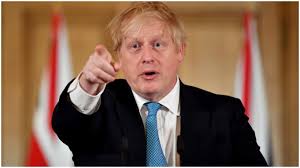 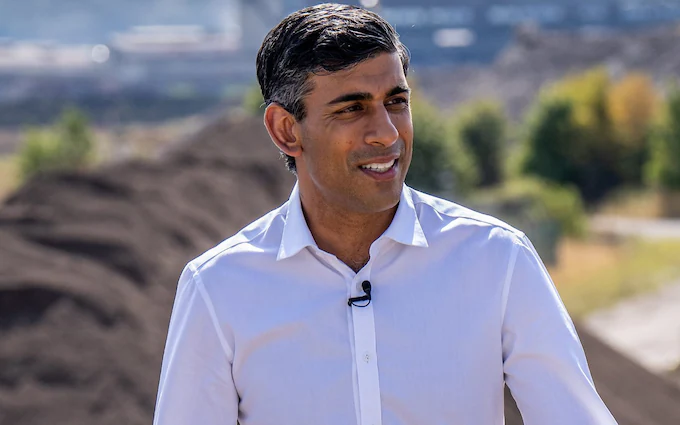 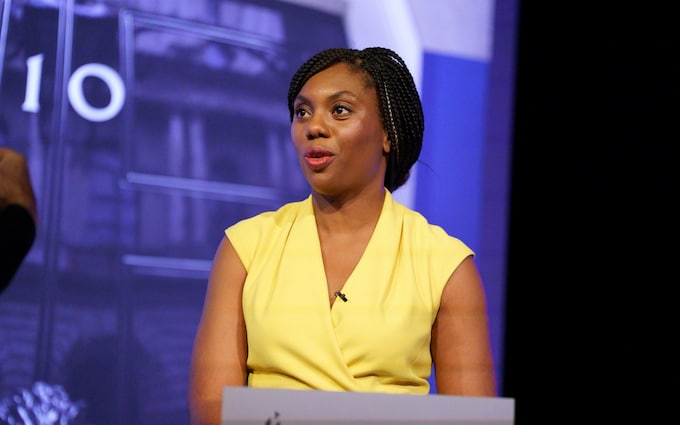 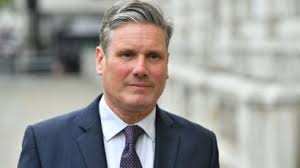 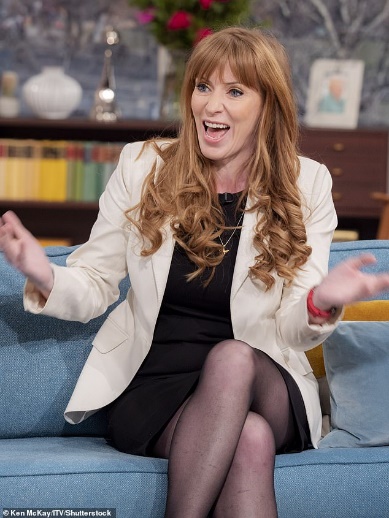 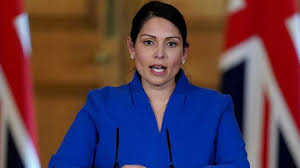 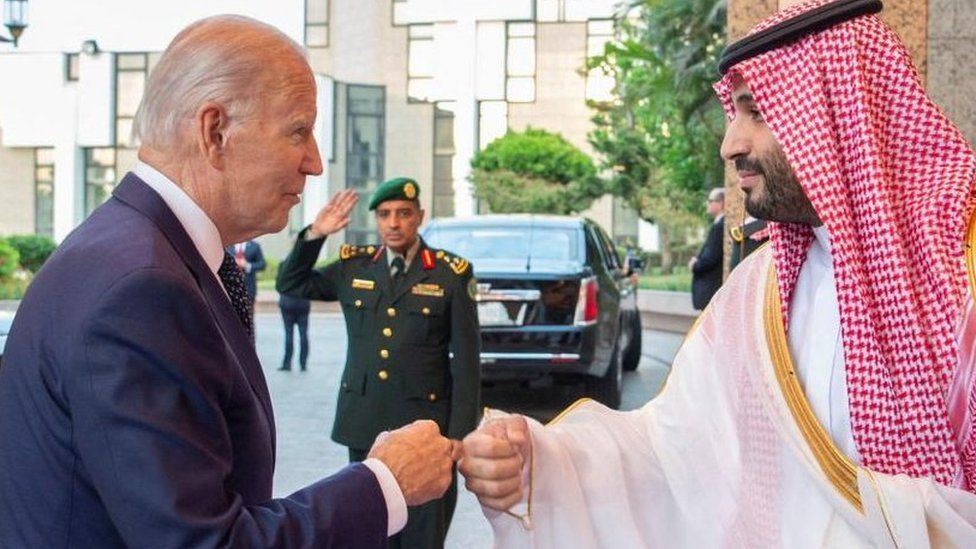 Both of these…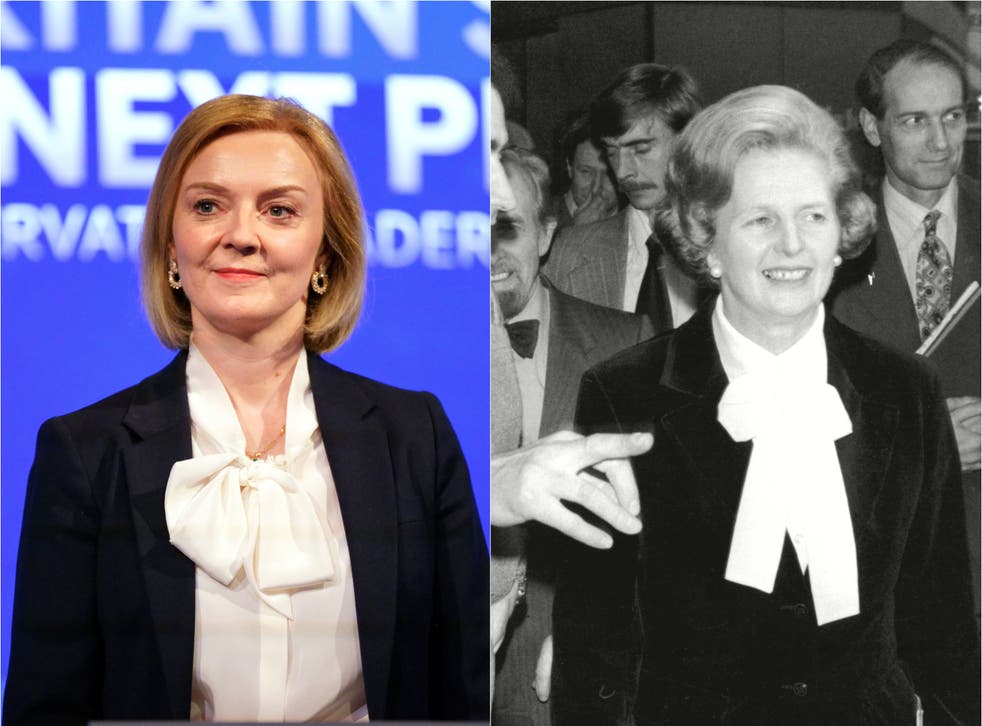 And these…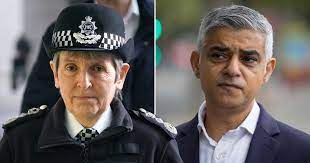 And these..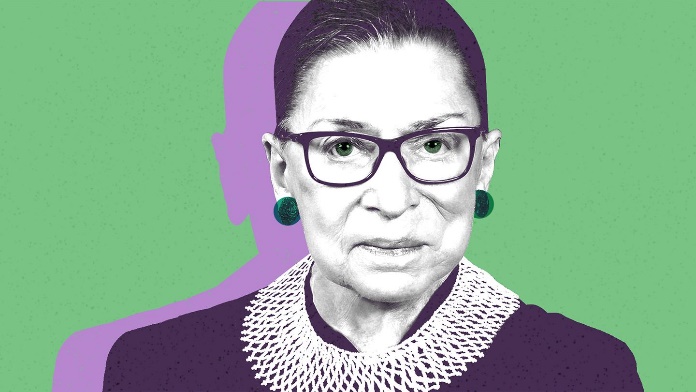 